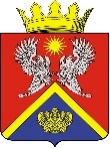 АДМИНИСТРАЦИЯ СУРОВИКИНСКОГО МУНИЦИПАЛЬНОГО РАЙОНА ВОЛГОГРАДСКОЙ ОБЛАСТИПОСТАНОВЛЕНИЕОт   «____» ______2023                                                                № О внесении изменений в муниципальную программу Суровикинского муниципального района«Развитие образования Суровикинского муниципального района Волгоградской области» В соответствии со статьей 179 Бюджетного кодекса Российской Федерации,  Федеральным законом от 06.10.2003 № 131-ФЗ «Об общих принципах организации местного самоуправления в Российской Федерации», постановлением администрации Суровикинского муниципального района от 25.08.2016 № 1115 «Об утверждении Порядка разработки, реализации и оценки эффективности реализации муниципальных программ Суровикинского муниципального района Волгоградской области», руководствуясь Уставом Суровикинского муниципального района, администрация Суровикинского муниципального района Волгоградской области постановляет:Внести в муниципальную программу Суровикинского муниципального района «Развитие образования Суровикинского муниципального района Волгоградской области», утвержденную постановлением  администрации Суровикинского муниципального района от 19.01.2023 № 35 «Об утверждении муниципальной программы Суровикинского муниципального района «Развитие образования Суровикинского муниципального района Волгоградской области», изменения, изложив ее в новой редакции, согласно приложению к настоящему постановлению.Постановление вступает в силу после подписания, подлежит официальному опубликованию в общественно-политической газете Суровикинского района «Заря», размещению на официальном сайте администрации Суровикинского муниципального района в информационно-телекоммуникационной сети «Интернет».Глава Суровикинскогомуниципального района	                                                 Р.А. Слива